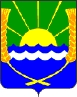 АДМИНИСТРАЦИЯ ПЕШКОВСКОГО СЕЛЬСКОГО ПОСЕЛЕНИЯАЗОВСКОГО РАЙОНА РОСТОВСКОЙ ОБЛАСТИПОСТАНОВЛЕНИЕс. ПешковоО создании комиссии по 
землепользованию и застройке в 
муниципальном образовании 
«Пешковское сельское поселение»
Азовского района Ростовской областиВ соответствии с Федеральным законом от 06.10.2003 №131-ФЗ   «Об общих принципах организации местного самоуправления в Российской Федерации»,  Уставом муниципального образования «Пешковское сельское поселение», руководствуясь соглашением  № 1 от 11.03.2019 г., заключенным  между Администрацией Азовского района и администрацией Пешковского сельского поселения Азовского района, Правилами землепользования и застройки Пешковского сельского поселения Азовского района Ростовской области, утвержденными Собранием депутатов Пешковского сельского поселения №17 от 21.12.2012 и № 125 от 26.04.2019г.,   П О С Т А Н О В Л Я Ю:Создать постоянно действующую комиссию по землепользованию и застройке в муниципальном образовании  «Пешковское сельское поселение Азовского района Ростовской области» (далее - Комиссия);Утвердить:                                                                                                                          2.1. Состав Комиссии (Приложение 1)
2.2. Положение о Комиссии (Приложение 2)Настоящее Постановление вступает в силу со дня его обнародования.Контроль, за выполнением  Постановления оставляю за собой.Приложение №1                                                                                                                                                       к постановлению                                                                                                                                                            № 102  от 13.05. 2019г.Состав комиссии по землепользованию и застройке 
МО «Пешковского сельского поселения Азовского района 
Ростовской области»Председатель Комиссии: 
А. В. Ковалев -  И.о. главы Администрации Пешковского сельского  Азовского района Ростовской области; Заместитель председателя Комиссии: 
Т.И. Резван  – специалист администрации  Пешковского сельского поселения Азовского района;Секретарь Комиссии: Пархоменко С. А.– специалист администрации Пешковского сельского поселения Азовского района.Члены Комиссии: 
Марченко С.П. - специалист администрации Пешковского сельского поселения Азовского района;Николаенко Е.Ю.  – специалист администрации Пешковского сельского поселения Азовского района;Шония Т.В.  – заведующая  финансовым сектором администрации Пешковского сельского поселения Азовского района.По согласованию: Сеймовский  Ю.А.  - заместитель главы администрации Азовского района. Копыл А.Н.  -  И.о. главного архитектора Азовского района.                                                         Приложение №2                                                                                                                                                      к постановлению                                                                                                                                                            № 102 от 13.05.2019 г.Положениео комиссии по землепользованию и застройке 
МО «Пешковского сельского поселения Азовского района 
Ростовской области»1. Общие положения 1.1. Комиссия по землепользованию и застройке создается в целях рассмотрения предложений:- подготовка проектов внесения изменений в генеральный план Пешковского сельского поселения Азовского района; - утверждение проектов внесения изменений в генеральный план Пешковского сельского поселения Азовского района; - подготовка проектов внесения изменений в Правила землепользования и застройки Пешковского сельского поселения Азовского района; - утверждение проектов внесения изменений в Правила землепользования и застройки Пешковского сельского поселения Азовского района; - подготовка документации по планировке территории Пешковского сельского поселения; - утверждение документации по планировке территории (проектов планировки территории, проектов межевания территории) Пешковского сельского поселения.1.2. Комиссия в своей деятельности руководствуется действующим законодательством Российской Федерации, Градостроительным кодексом Российской Федерации, Правилами землепользования и застройки Пешковского сельского поселения Азовского района, утвержденными Решением Собрания депутатов Пешковского сельского поселения от  26.04.2019 г. № 126, Уставом муниципального образования «Пешковского сельского поселения», нормативными правовыми актами органов местного самоуправления Пешковского сельского поселения, генеральным планом Пешковского сельского поселения, настоящим Положением. 1.3. Состав Комиссии и положения о ней создается на основании утвержденного постановления и.о. главы администрации Пешковского сельского поселения.2. Функциями комиссии являются:2.1. Рассмотрение   предложений о подготовке проектов внесения изменений в генеральный план Пешковского сельского поселения Азовского района;2.2. Подготовка и  утверждение проектов внесения изменений в генеральный план Пешковского сельского поселения Азовского района;2.3. Подготовка проектов внесения изменений в Правила землепользования и застройки Пешковского сельского поселения Азовского района;2.4. Утверждение проектов внесения изменений в Правила землепользования и застройки Пешковского сельского поселения Азовского района;2.5. Подготовка документации по планировке территории Пешковского сельского поселения;2.6. Утверждение документации по планировке территории (проектов планировки территории, проектов межевания территории) Пешковского сельского поселения Азовского района.3. Права КомиссииВ своей деятельности комиссия имеет право:3.1. Запрашивать в установленном порядке и получать материалы, необходимые для реализации возложенных на Комиссию функций;3.2. Приглашать для работы в Комиссии представителей территориальных отделов федеральных органов исполнительной власти, органов местного самоуправления, общественных объединений, иных организаций, физические лица и их представителей;4. Состав и порядок работы комиссии4.1. Состав комиссии утверждается постановлением и.о. главы администрации Пешковского сельского поселения;4.2. Председатель комиссии, а в его отсутствие — заместитель председателя комиссии руководит деятельностью комиссии, председательствует на заседаниях, организует работу комиссии, осуществляет общий контроль за реализацией принятых комиссией решений;4.3. Заседания комиссии проводятся  председателем или его заместителем. Время, место и повестка дня очередного заседания определяются председателем, а в его отсутствие заместителем председателя;4.4. Заседание Комиссии проводятся в случае поступления предложений:-  о подготовке проектов внесения изменений в генеральный план Пешковского сельского поселения Азовского района; - об утверждении проектов внесения изменений в генеральный план Пешковского сельского поселения Азовского района; -о  подготовке проектов внесения изменений в Правила землепользования и застройки Пешковского сельского поселения Азовского района; - об утверждении проектов внесения изменений в Правила землепользования и застройки Пешковского сельского поселения Азовского района; - о подготовке документации по планировке территории Пешковского сельского поселения; - об утверждении документации по планировке территории (проектов планировки территории, проектов межевания территории) Пешковского сельского поселения.4.5. Комиссия принимает решение по рассматриваемому вопросу путем открытого голосования. Решение комиссии принимается простым большинством голосов от числа членов комиссии, участвующих в заседании. В случае равенства голосов решающим является голос председательствующего на заседании комиссии. Заседание комиссии является правомочным при участии в нем не менее половины членов комиссии от общего числа;4.6. Решения комиссии носят рекомендательный характер.4.7. Комиссия по результатам рассмотрения предложений о внесении изменений в Правила в течение десяти дней со дня поступления предложения о внесении изменения в Правила осуществляет подготовку заключения, в котором содержатся рекомендации о внесении в соответствии с поступившим предложением изменения в Правила или об отклонении такого предложения с указанием причин отклонения, и направляет это заключение и.о.главы администрации Пешковского сельского поселения.4.8. И.о. главы  администрации Пешковского сельского поселения с учетом рекомендаций, содержащихся в заключении комиссии, в течение тридцати дней принимает решение о подготовке проекта решения о внесении изменений в Правила или об отклонении предложения о внесении изменения в Правила с указанием причин отклонения и направляет копию такого решения заявителям;4.9. Решения, принимаемые на заседаниях комиссии, оформляются протоколами, которые подписывает председатель комиссии и секретарь комиссии. Протоколы заседаний комиссии хранятся в Администрации Пешковского сельского поселения. Внесения  изменений  в генеральный план Пешковского сельского поселения Азовского района, утверждение проектов внесения изменений в генеральный план Пешковского сельского поселения Азовского района, подготовка проектов внесения изменений в Правила землепользования и застройки Пешковского сельского поселения Азовского района, утверждение проектов внесения изменений в Правила землепользования и застройки Пешковского сельского поселения Азовского района, подготовка документации по планировке территории Пешковского сельского поселения, утверждение документации по планировке территории (проектов планировки территории, проектов межевания территории) Пешковского сельского поселения Азовского района принимаются решением Собранием депутатов Пешковского сельского поселения - Председателем  Собрания депутатов   главой Пешковского сельского поселения Короленко А.И.«13» мая 2019 года№ 102        И.о. главы Администрации Пешковского  сельского поселенияА.В. КовалевИ.о. главы Администрации Пешковского  сельского поселенияА.В. КовалевИ.о. главы Администрации Пешковского  сельского поселенияА.В. Ковалев